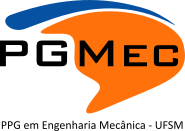 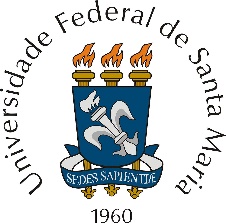 UNIVERSIDADE FEDERAL DE SANTA MARIAPROGRAMA DE PÓS-GRADUAÇÃO EM ENGENHARIA MECÂNICAANEXO 3 – CARTA DE MOTIVAÇÃO - 012/2022/PRPGPNOME DO CANDIDATO: _____________________________________________ÁREA DE CONCENTRAÇÃO: _________________________________________1. Motivação para a realização do curso de mestrado	Apresentar as razões que motivam a realização do curso de mestrado na área pretendida.2. Experiências acadêmicas e profissionais	Descrever suas experiências acadêmicas e profissionais, destacando a participação em projetos e atividades de pesquisa.Instruções de formatação: (i) Documento em folha A4; (ii) Texto em fonte Arial 11 com espaçamento simples; (iii) A carta de motivação não deve exceder 02 (duas) páginas.